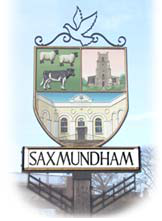 All Members of the Amenities & Services Committee are summoned to attend a meeting on Monday 28 March 2022 6pm at the Town HouseAGENDAApologies and Approval of Absence - To receive apologies for absence.Pecuniary/Non-Pecuniary Interests - Councillors to declare any pecuniary or non-pecuniary interests and consideration of any requests for dispensation. Notwithstanding this item, Councillors may subsequently declare an interest at any point in the meeting.Minutes of the Previous Meeting:  To review the minutes of the meeting held on the Monday 28 March 2022 6pm (Appendix 1). Updates from the ClerkTo note arrangements for the Health and Safety visit on the 5th of May 2022Report on the Environmental Co-ordinator’s ActivitiesUpdate on improvements to the MarketFeedback on the Questionnaire Update on Electricity Supply for the market.Memorial Field Landscape Project – To discuss next steps Town TrailsTo consider request from the Memorial Trail Team.To consider route for new extended Town Trail.  Maintenance Management TendersTree Survey - To consider quotes for Tree Survey Town Gateways – To receive a progress report on the Town Gateways signs Street Furniture Requests To agree location of friendly benches To agree location of Welcome Back benches Correspondence - (Standing Item) To consider any correspondence received related to Amenities and Services Committee 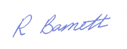 R BarnettClerk to Saxmundham Town Council   Date: Tuesday, 19 April 2022 Tel: 01728 604595   Email: townclerk@saxmundham-tc.gov.uk